
№ 8.1.6.3-15/210421-4 от 21.04.2021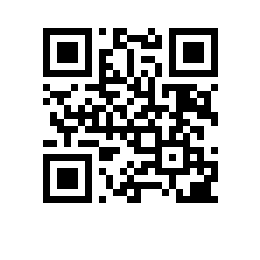 О проведении государственной итоговой аттестации студентов основной профессиональной образовательной программы высшего образования – программы магистратуры «Бизнес-информатика» факультета информатики, математики и компьютерных наук  НИУ ВШЭ – Нижний Новгород  в 2021 годуПРИКАЗЫВАЮ:	1.   Провести в период с 07.06.2021 по 30.06.2021 государственную итоговую аттестацию студентов 2 курса основной профессиональной образовательной программы высшего образования – программы магистратуры «Бизнес-информатика», направления подготовки 38.04.05 Бизнес-информатика, факультета информатики, математики и компьютерных наук НИУ ВШЭ – Нижний Новгород, очной формы обучения.2. Включить в состав государственной итоговой аттестации следующее государственное аттестационное испытание: -  защита выпускной квалификационной работы.3. Проведение государственных аттестационных испытаний сопровождать видеозаписью в установленном в НИУ ВШЭ порядке.          4. Утвердить график  проведения государственной итоговой аттестации   согласно приложению.          5. Установить окончательный срок загрузки итогового варианта выпускной квалификационной работы в систему LMS до 24.05.2021.Директор									               А.А. Бляхман 